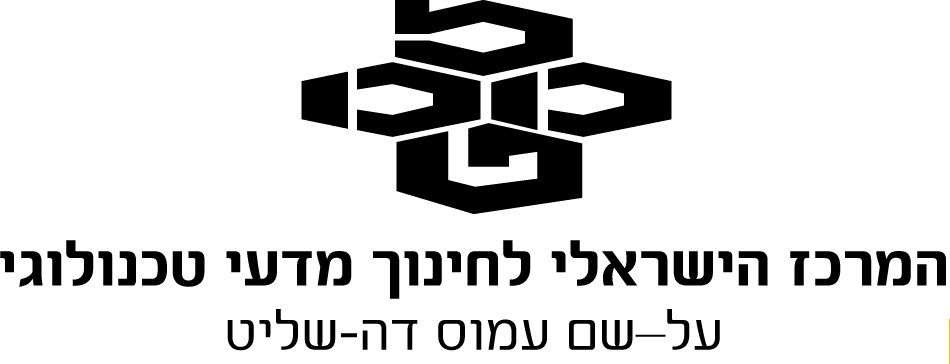 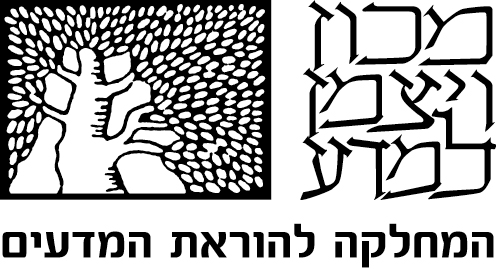 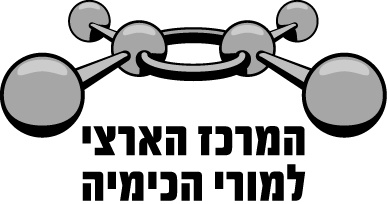 הערכה חלופית - ליחידת הוראה פרק: מדוע מתרחשות תגובות כימיות?מפתחות המשימה: נעמה בני, אסתי זמלר, ד"ר מרים כרמי, שלי רפי כותרת: מה אומר לי החוק השני של התרמודינמיקה?קשר לתוכנית הלימודים:משימה לסיכום הוראת הנושא: "מדוע מתרחשות תגובות כימיות?" פרק ה' בספר "אנרגיה בקצב הכימיה". הפרק שייך ל-30% - הערכה פנימית.הזמן המומלץ לפעילות:5-4 שעות: שעתיים עד שלוש שעות - תכנון, שעה - ביצוע ושעה - הצגה לפני הכיתה. אוכלוסייה: המשימה מיועדת לתלמידי כיתה י"ב. על התלמידים להציג בצורת פוסטר דיגיטלי את הבנתם של היישום של החוק השני. מטרות: הצגת הבנה של משמעות החוק השני של התרמודינמיקה. קישור לחומר הנלמד. הצגת עיקרי הנושא בצורה יצירתית שתהיה נגישה לתלמידים אחרים. תהליך:  תכנון והצגת הרעיון של הפוסטר לפני המורה. ביצוע הרעיון:   על ידי הכנת דף סיכום.תיאור המשימה: פרויקט זה הינו דוגמה להערכה מסכמת חלופית ליחידת הוראה. במהלך הוראת היחידה יוצג לתלמיד פוסטר דיגיטלי וזאת על מנת לאפשר היכרות עם הכלי הטכנולוגי, המשמש פלטפורמה לעבודה ומתן דוגמה.הכלי הטכנולוגי הכלי הטכנולוגי בו מומלץ לעשות שימוש הינו כלי  smore.כלי זה מאפשר הכנת עלונים דיגיטליים. עלון דיגיטלי הינו דף בו ניתן לשלב טקסט, תמונה, גרף, סרטון ועוד. המערכת הינה מערכת חינמית הפועלת ברשת. ישנה אפשרות של למידה פרטית וישנה אפשרות לשיתוף.המשימה: על כל תלמיד או קבוצה קטנה (3-2 תלמידים, בהתאם להעדפת המורה) לבנות smore אישי/קבוצתי. בכל עלון דיגיטלי יציג/ו תלמיד/חברי הקבוצה את סיכום התובנות שלהם על החוק השני של התרמודינמיקה. הגדרת המשימה לתלמידים:  מצורף דף הנחיות לתלמידבמועד שייקבע על ידי המורה תיערך הצגה של העלונים בכיתה. איך מוערכת עבודת התלמידים:משוב עמיתיםמשוב של המורההנחיות לתלמידפעילות מסכמת ליחידה: מדוע מתרחשות תגובות כימיות?שלב א - לצורך הפעילות עליכם להכיר ולעשות שימוש בכלי הטכנולוגי smore.הקישור לכלי:                                                                               https://www.smore.comעבדו על פי דף ההנחיות הבא והכינו פוסטר דיגיטלי על כל נושא שמעניין אתכם. מטרת שלב זה היא הבנת העבודה עם הכלי הטכנולוגי ותרגול. מדריך לשימוש ב- smoreכיצד נרשמים ל-smore ?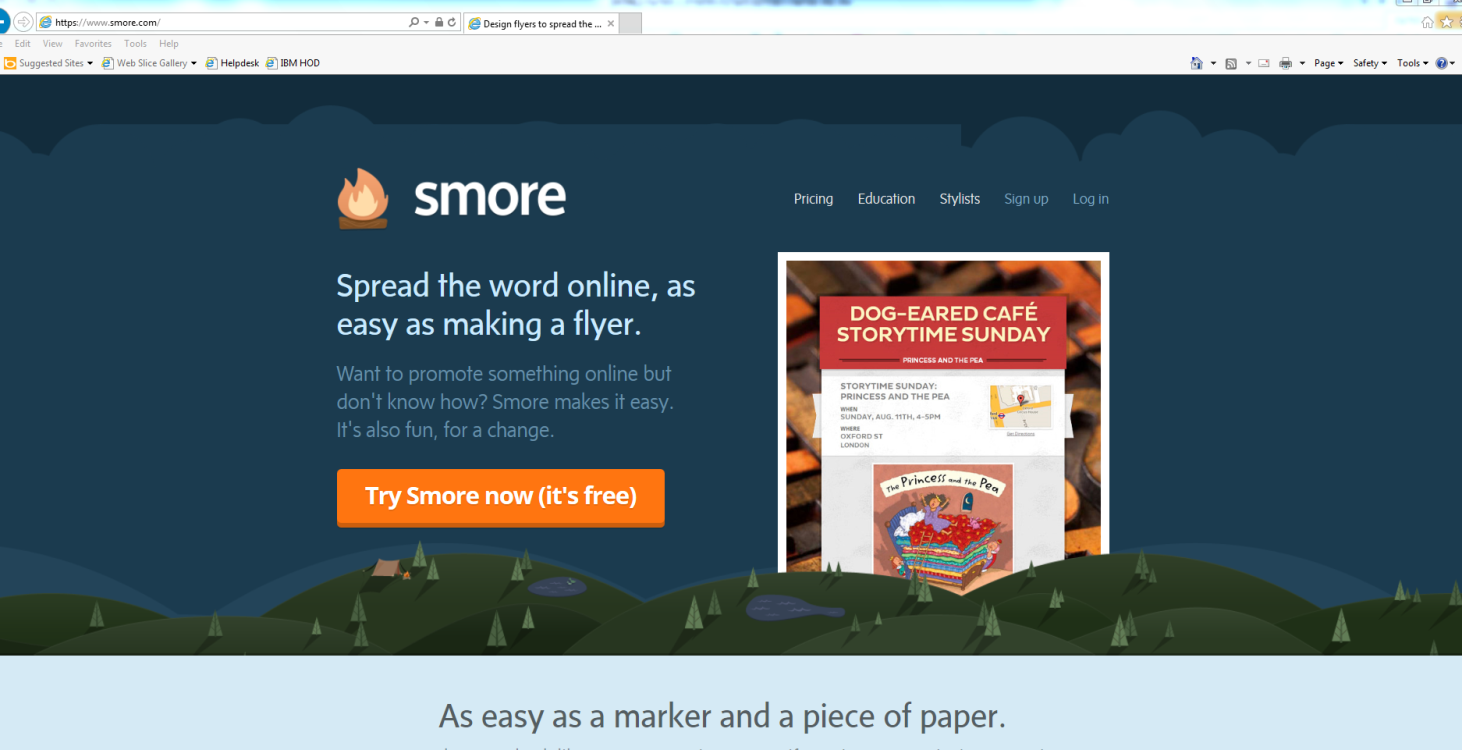 יש למלא את הפרטים הרצויים: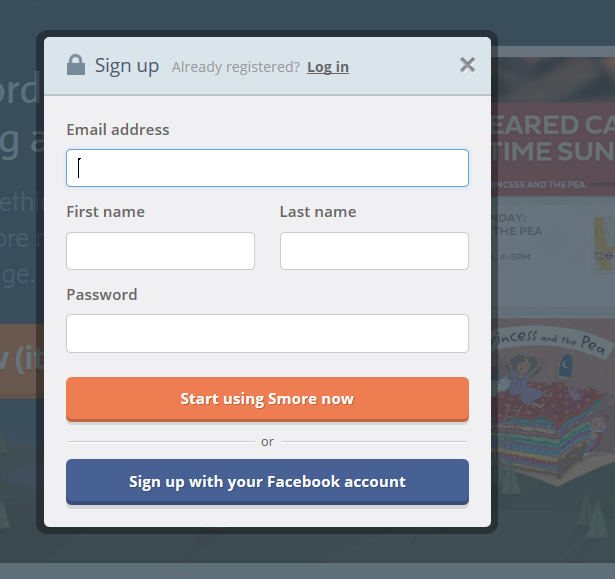 התחל כרזה חדשה: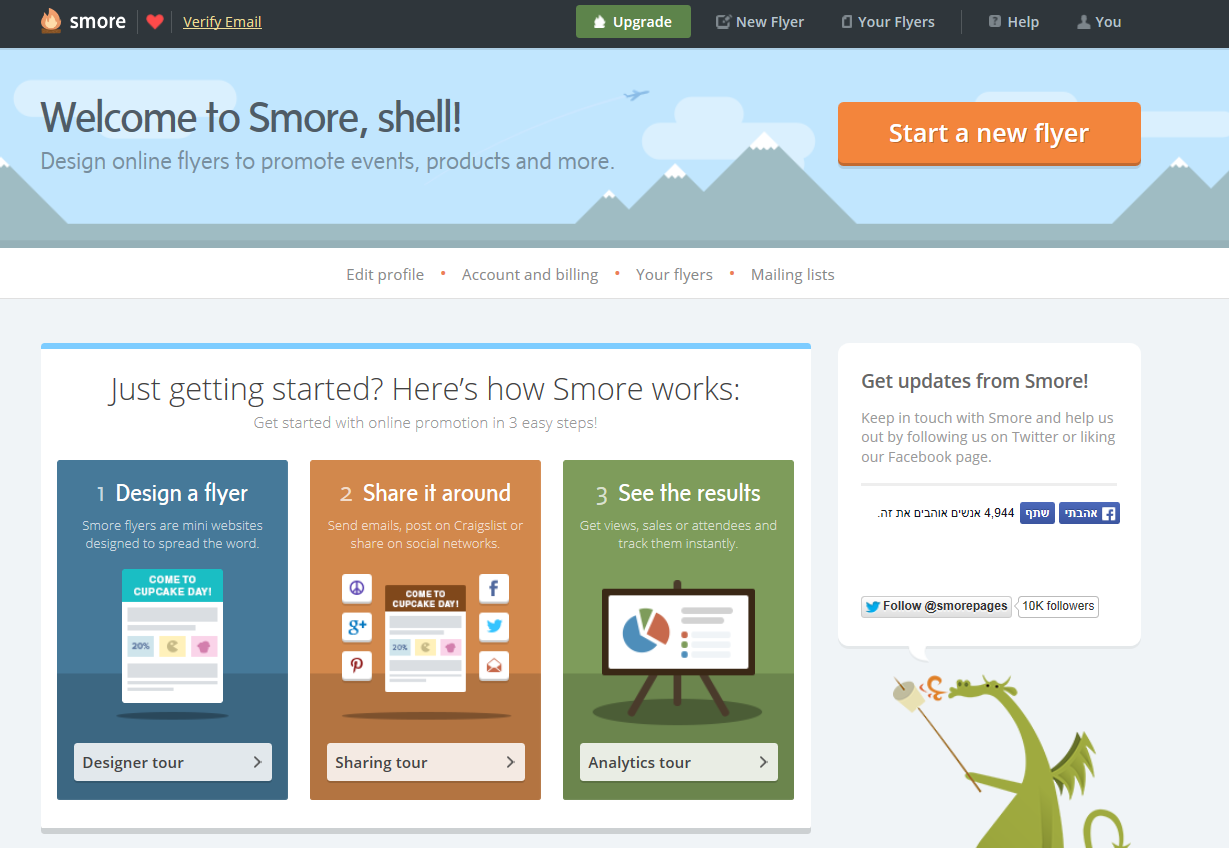 בחר את סוג הכרזה המתאימה לך: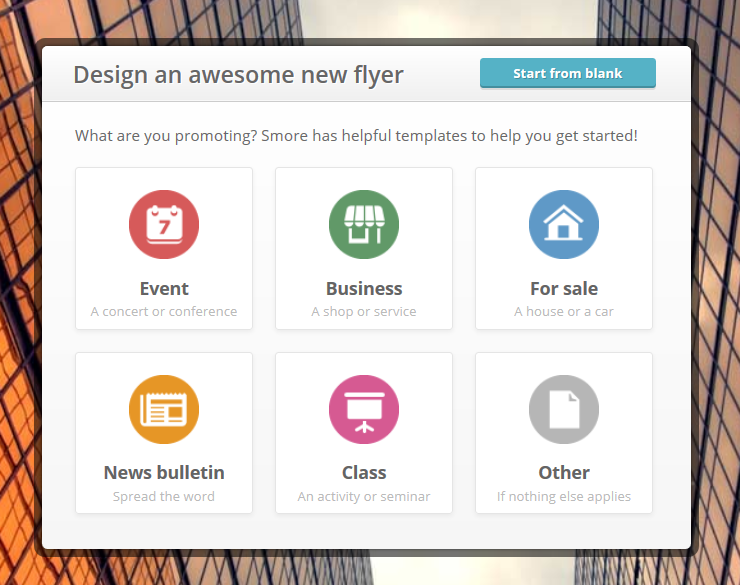 כעת עבוד כל פי ההנחיות - יש ללחוץ על הריבועים השונים על מנת לעצב את הכרזה: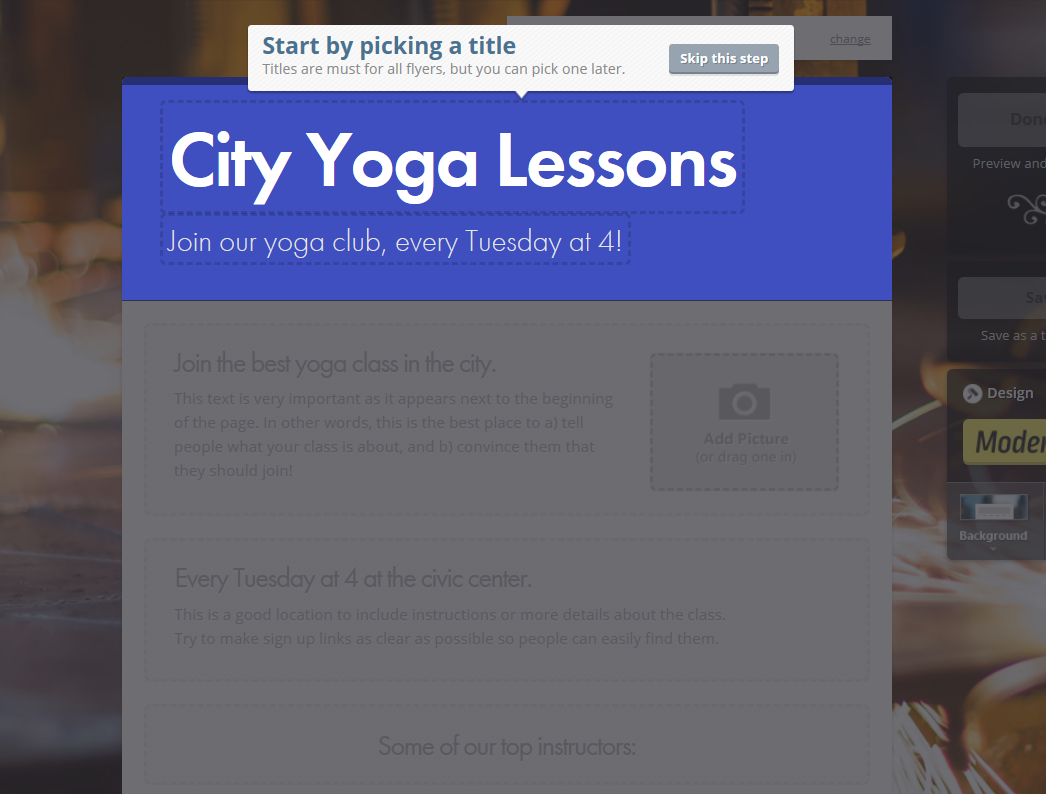 בכל שלב תוכל לשנות את הגופן, הצבע או תמונת הרקע על ידי לחיצה במקום המתאים: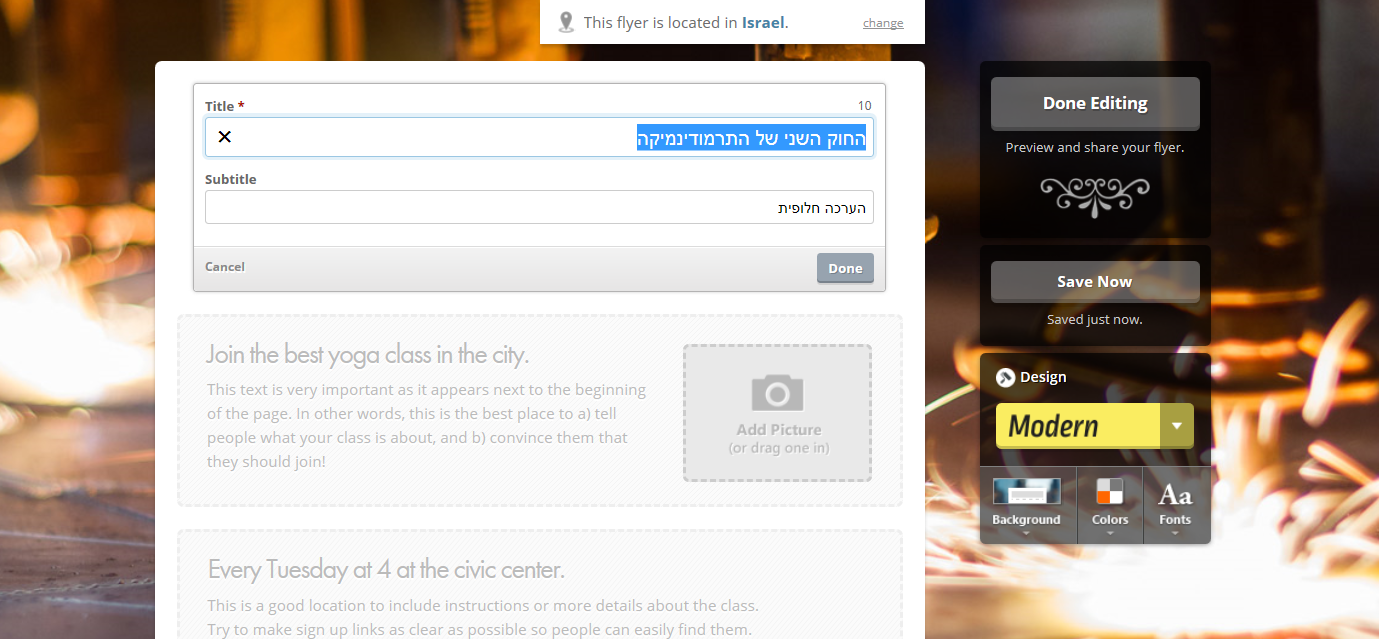 לאחר שסיימת לערוך לחץ על done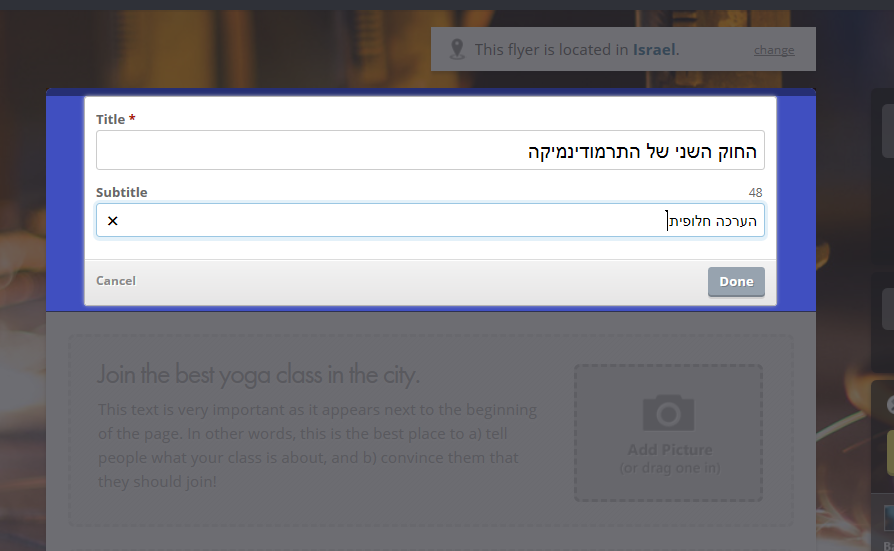 בשלב הבא עליך לבחור במשבצת המתאימה ולערוך אותה כפי שתרצה: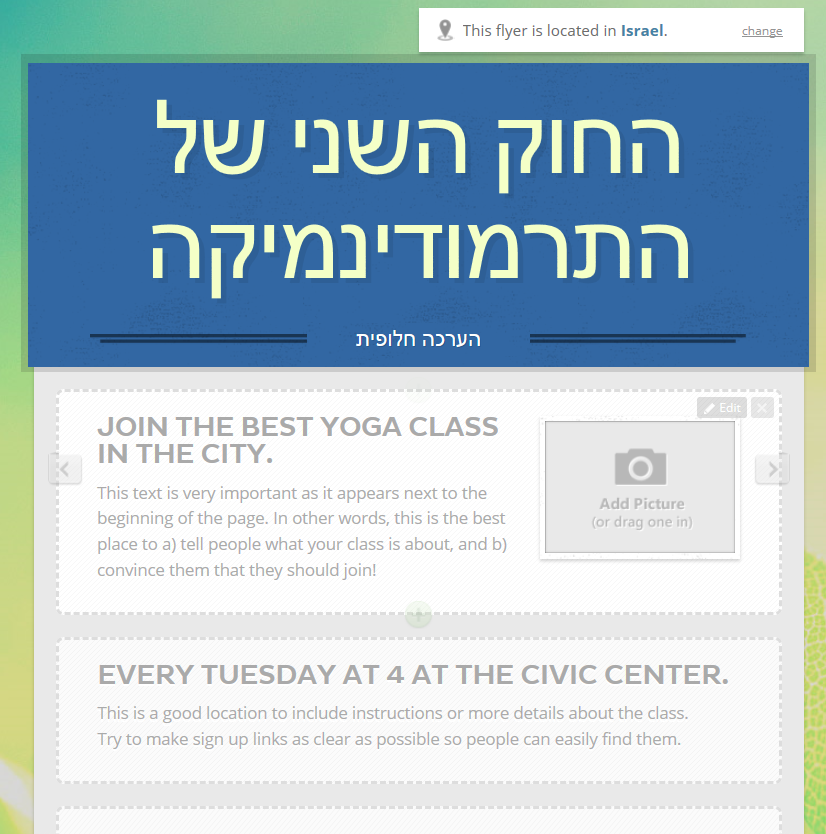 בסיום כל עריכה לא לשכוח ללחוץ על done: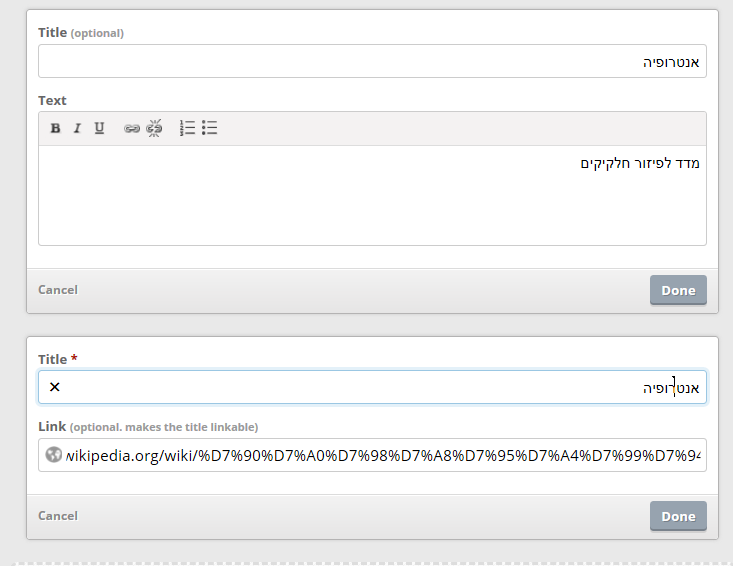 ניתן להוסיף לכרזה כל קישור נוסף שתרצו - גללו לתחתית העמוד: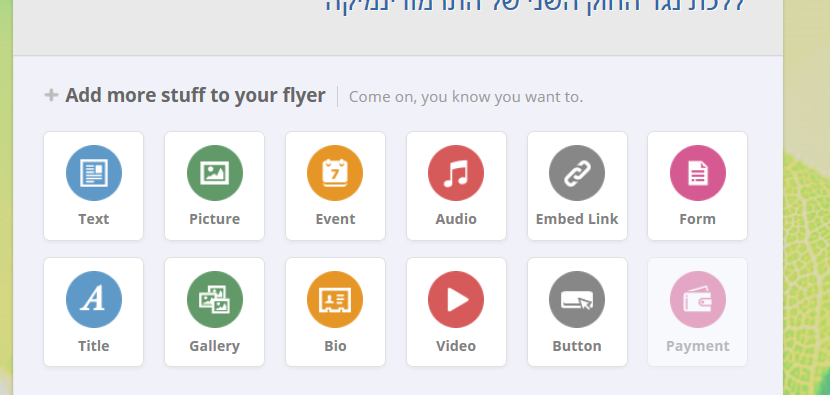 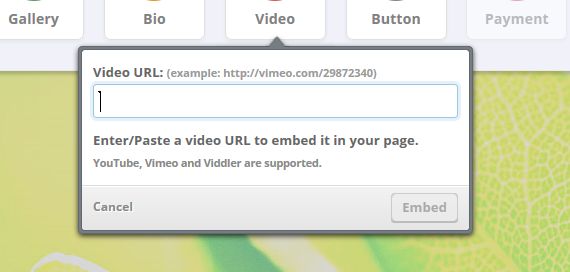 לאחר שסיימתם לעצב את הכרזה עלו לתחילת הכרזה לחצו על done editing: 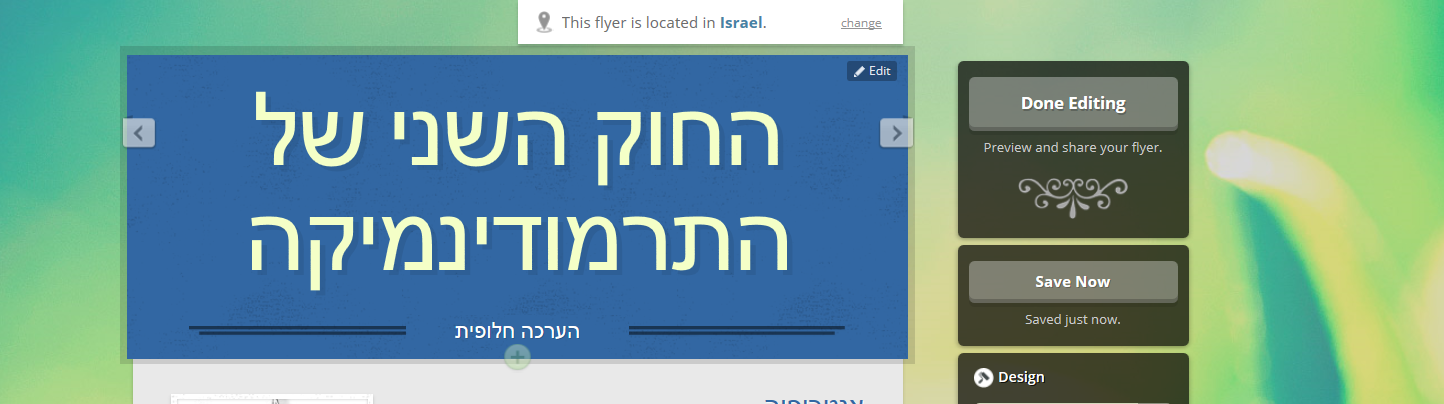 לאחר שסיימתם לחצו על Flyer settings: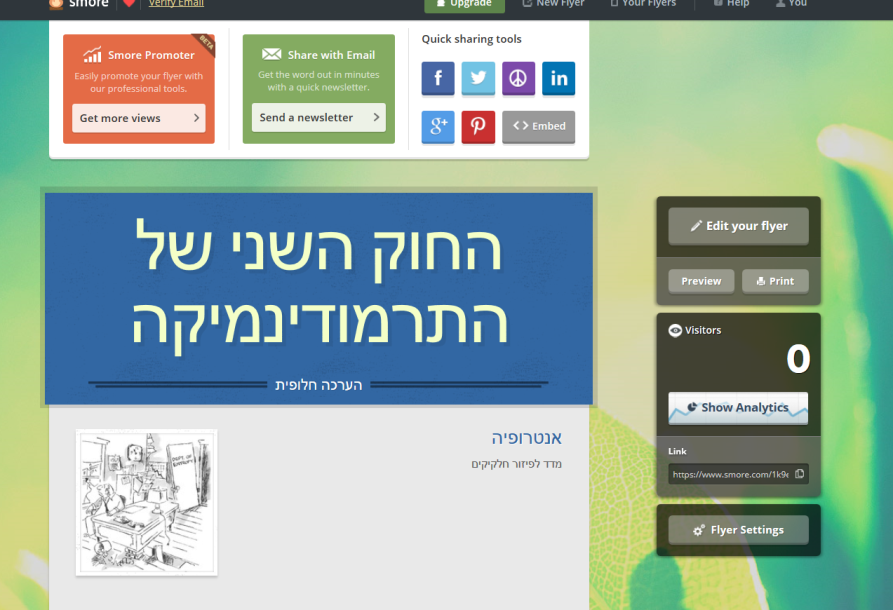 והפכו את הכרזה לפרטית. לא לשכוח לשמור שינויים: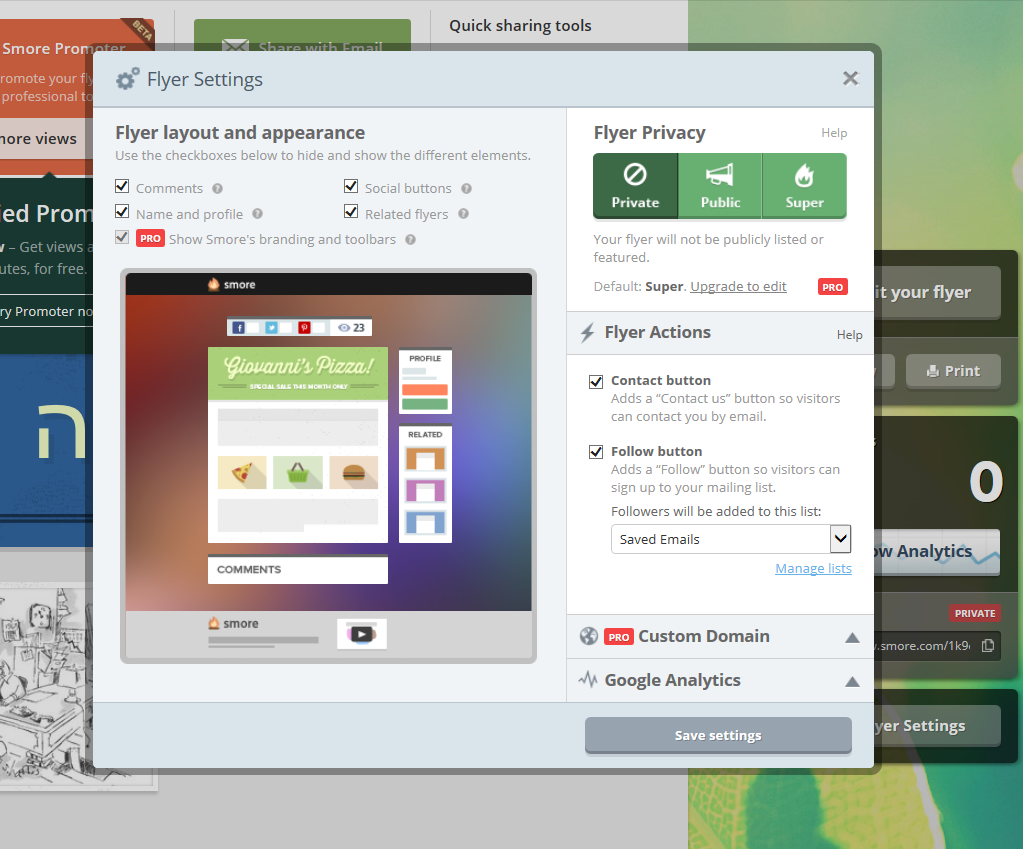  יש לכם כרזה חדשה!!!  שלב ב- הנחיות למטלת הערכה מסכמת ליחידהעליכם להציג ולהסביר בקצרה את החוק השני של התרמודינמיקה. העבודה תוצג כעלון דיגיטלי אותו תכינו באמצעות אפליקציית smore מה יכלול העלון?הצגה קצרה של החוק השני של התרמודינמיקה בליווי הסברים.דוגמה לתגובה כימית / ניסוי כימי והסבר כיצד החוק השני בא לידי ביטוי. תופעה או הסבר למושג הקשור לנושא הלימוד כגון אנטרופיה. שימוש באנלוגיות להסבר מושג שנלמד בכיתה. במה ניתן להיעזר?ניתן להיעזר בדוגמאות ה-  smore שהוצגו במהלך הלמידה.במחברת וספר הלימוד ובחומרי למידה נוספים.סרטונים, גרפים, תמונות ואמצעים ויזואליים נוספים המצויים ברשת. שעת ייעוץמה מגישים?עליכם להגיש עלון דיגיטלי באמצעות כלי ה- smoreעליכם להציג את העלון אותו בניתם בפני הכיתה. משך ההיצג שלכם הינו עשר דקות.איך ייקבע הציון?      לציון שני מרכיבים - הערכת המורה והערכת עמיתים. מחווןמדריך למורהמטרות המשימהבדיקת ההבנה של החוק השני של התרמודינאמיקה.בדיקת היכולת של התלמידים ליישם את החוק על תופעה שלא נחקרה או הוצגה בכיתה. בדיקת היכולת של התלמידים להבחין בין שימוש באנלוגיות לבין שימוש בשפה כימית מדויקת, במיוחד בנושא האנטרופיה. דוגמאות לשני עלונים דיגיטליים העשויים להתאים למשימה שניתן להציג בפני התלמידים במהלך ההוראה.https://www.smore.com/jn7nqhttps://www.smore.com/96uut/edit?ref=show_authorמימד ההערכהציוןהערכת מורההסבר החוק השני של התרמודינמיקה בצורה בהירה ומובנת, תוך שימוש במונחים מדעיים נכונים.30%הערכת מורהדיוק בהסבר הניסוי/התגובה/התופעה 30%הערכת מורהשימוש בשפה מדעית נכונה10%הערכת מורהמידת העניין 10%הערכת עמיתים בהירות ההסבר  1-1010%הערכת עמיתים אסתטיות העלון 1-1010%